РАБОЧАЯ ПРОГРАММА УЧЕБНОГО ПРЕДМЕТА «ИНДИВИДУАЛЬНЫЕ КОРРЕКЦИОННЫЕ ЗАНЯТИЯ ПРЕДМЕТНОЙ  НАПРАВЛЕННОСТИ (МАТЕМАТИКА)»7-9 КЛАССПЛАНИРУЕМЫЕ РЕЗУЛЬТАТЫ ОСВОЕНИЯ УЧЕБНОГО ПРЕДМЕТА, КУРСАЛичностные результатыГотовность и способность обучающихся к саморазвитию и личностному самоопределению, сформированность их мотивации к обучению и целенаправленной познавательной деятельности, системы значимых социальных и межличностных отношений, ценностно-смысловых установок, отражающих личностные и гражданские позиции в деятельности, социальные компетенции, правосознание, способность ставить цели и строить жизненные планы, способность к осознанию российской идентичности в поликультурном социуме.У выпускника будут сформированыОсновы российской гражданской идентичности: патриотизм, уважение к Отечеству, прошлому и настоящему многонационального народа России;ответственное отношение к учению, готовность и способность обучающихся к саморазвитию и самообразованию на основе мотивации к обучению и познанию, осознанный выбор дальнейшей индивидуальной траектории образования на базе ориентировки в мире профессий и профессиональных предпочтений, с учетом устойчивых познавательных интересов, а также основы уважительного отношения к труду, целостное мировоззрение, соответствующее современному уровню развития науки и общественной практики, учитывающее социальное, культурное, языковое, духовное многообразие современного мира;осознанное, уважительное и доброжелательное отношение к другому человеку, его мнению, мировоззрению, культуре, языку, вере, гражданской позиции, к истории, культуре, религии, традициям, языкам, ценностям народов России и народов мира; готовность и способность вести диалог с другими людьми и достигать в нем взаимопонимания;социальные нормы, правила поведения, роли и формы социальной жизни в группах и сообществах, включая взрослые и социальные сообщества; основы коммуникативной компетентности в общении и сотрудничестве со сверстниками, детьми старшего и младшего возраста, взрослыми в процессе образовательной, общественно полезной, учебно-исследовательской, творческой и других видов деятельности;. Выпускник получит возможность для формирования  выраженной устойчивой учебно-познавательной мотивации и интереса к учению;готовности к самообразованию и самовоспитанию;компетенции к обновлению знаний в различных видах деятельности;адекватной позитивной самооценки и Я-концепции;Метапредметные результаты     Освоение обучающимися межпредметные понятия и универсальные учебные действия (регулятивные, познавательные, коммуникативные), способность их использования в учебной, познавательной и социальной практике, самостоятельность планирования и осуществления учебной деятельности и организации учебного сотрудничества с педагогами и сверстниками, построение индивидуальной образовательной траектории.Регулятивные универсальные учебные действияВыпускник научится   целеполаганию, включая постановку новых целей, преобразование практической задачи в познавательную;• планированию путей достижения цели;• устанавливать целевые приоритеты; • самостоятельно контролировать своё время и управлять им;• принимать решения в проблемной ситуации на основе переговоров;• самостоятельно оценивать правильность выполнения действия и вносить необходимые коррективы в исполнение как в конце действия, так и по ходу его реализации;   •основам самоконтроля, самооценки, принятия решений и осуществления осознанного выбора в учебной и познавательной деятельностиВыпускник получит возможность научиться• самостоятельно ставить новые учебные цели и задачи;• адекватно оценивать объективную трудность как меру фактического или предполагаемого расхода ресурсов на решение задачи;• прилагать волевые усилия и преодолевать трудности и препятствия на пути достижения целей.Коммуникативные универсальные учебные действия• формулировать собственное мнение и позицию, аргументировать и координировать её с позициями партнёров в сотрудничестве при выработке общего решения в совместной деятельности;• устанавливать и сравнивать разные точки зрения, прежде чем принимать решения и делать выбор;• аргументировать свою точку зрения, спорить и отстаивать свою позицию не враждебным для оппонентов образом;• задавать вопросы, необходимые для организации собственной деятельности и сотрудничества с партнёром;•строить монологическое контекстное высказывание;• организовывать и планировать учебное сотрудничество с учителем и сверстниками, определять цели и функции участников, способы взаимодействия; планировать общие способы работы;• работать в группе — устанавливать рабочие отношения, эффективно сотрудничать и способствовать продуктивной кооперации; •интегрироваться в группу сверстников и строить продуктивное взаимодействие со сверстниками и взрослыми;•использовать информационно-коммуникационные технологии; •пользоваться словарями и другими поисковыми системами на уровне "активного пользователя" читательской культуры; • осознанно использовать устную и письменную речь, монологическую контекстной речь.Выпускник получит возможность научитьсяучитывать разные интересы и обосновывать собственную позицию;вступать в диалог, участвовать в коллективном обсуждении проблем, участвовать в дискуссии и аргументировать свою позицию,следовать морально-этическим и психологическим принципам общения и сотрудничества.Познавательные универсальные учебные действияВыпускник научится• основам реализации смыслового чтения;• основам реализации ИКТ-компетентности; • осуществлять расширенный поиск информации с использованием ресурсов библиотек и Интернета;• осуществлять выбор наиболее эффективных способов решения задач в зависимости от конкретных условий;• давать определение понятиям;• устанавливать причинно-следственные связи;• обобщать понятия — осуществлять логическую операцию перехода от видовых признаков к родовому понятию, от понятия с меньшим объёмом к понятию с большим объёмом;• осуществлять сравнение;• строить логическое рассуждение, включающее установление причинно-следственных связей;• объяснять явления, процессы, связи и отношения, выявляемые в ходе исследования;Выпускник получит возможность научитьсяставить проблему, аргументировать её актуальность;• основам рефлексивного чтения.Предметные результаты:Рациональные числаВыпускник научиться:Понимать особенности десятичной системы счисления;Владеть понятиями, связанными с делимостью натуральных чисел;Выражать числа в эквивалентных формах, выбирая наиболее подходящую в зависимости от конкретной ситуации;Сравнивать и упорядочивать рациональные числа;Выполнять вычисления с рациональными числами;Использовать понятия и умения, связанные с пропорциональностью величин, процентами в ходе решения математических задач и задач из смежных предметов, выполнять несложные практические расчеты;Выпускник получит возможность:Познакомиться с позиционными системами счисления с основаниями, отличными от 10;Углубить и развить представления о натуральных числах и свойствах делимости;Действительные числаВыпускник научиться:Использовать начальные представления о множестве действительных чисел;Владеть понятием квадратного корня, применять его в вычислениях.Выпускник получит возможность:Развить представление о числе и числовых системах от натуральных до действительных чисел; о роли вычислений в человеческой практике;Развить и углубить знания о десятичной записи действительных чисел(периодические и непериодические дроби).Измерения, приближения, оценкиВыпускник научиться:Использовать в ходе решении задач элементарные представления, связанные с приближенными значениями величин.Выпускник получит возможность:Понять, что числовые данные, которые используются для характеристики объектов окружающего мира, являются преимущественно приближенными, что по записи приближенных значений, содержащихся в информационных источниках можно судить о погрешности приближения;Понять, что погрешность результата вычислений должна быть соизмерима с погрешностью исходных данных.Алгебраические выраженияВыпускник научиться:Владеть понятиями «тождество», «тождественное преобразование», решать задачи, содержащие буквенные данные, работать с формулами;Выполнять преобразования выражений, содержащих степени с целыми показателями и квадратные корни;Выполнять тождественные преобразования рациональных выражений на основе правил действий над многочленами и алгебраическими дробями;           Выпускник получит возможность:Научиться выполнять многошаговые преобразования рациональных выражений, применяя широкий набор способов и приемов;Выпускник получит возможность:Применять тождественные преобразования для решения различных задач из различных разделов курса (например, для нахождения наибольшего и наименьшего значения выражения).УравненияВыпускник научиться:Решать основные виды уравнений с одной переменной, системы двух уравнений сдвумя переменными;Понимать уравнение как важнейшую математическую модель для описания и изучения разнообразных реальных ситуаций, решать текстовые задачи алгебраическим методом;Применять графические представления для исследования уравнений, исследования и решения систем уравнений с двумя переменнымиВыпускник получит возможность:Овладеть специальными приемами решения уравнений и систем уравнений; уверенно применять аппарат уравнений для решения разнообразных задач из математики, смежных предметов, практики;Применять графические представления для исследования уравнений, систем уравнений, содержащих буквенные коэффициенты.НеравенстваВыпускник научиться:Понимать и применять терминологию и  символику, связанные с отношением неравенства, свойства числовых неравенств;Решать линейные неравенства с одной переменной и их системы; решать квадратные неравенства с опорой на графические представления;Применять аппарат неравенств, для  решения задач из различных разделов курса.Выпускник получит возможность научиться:Разнообразным приемам доказательства неравенств; уверенно применять аппарат неравенств, для решения различных математических задач и задач из смежных предметов, практики;Применять графические представления для исследования неравенств, систем неравенств, содержащих буквенные коэффициенты.Основные понятия. Числовые функцииВыпускник научиться:Понимать и использовать функциональные понятия и язык ( термины, символические обозначения);Строить графики элементарных функций; исследовать свойства числовых функций  на основе изучения поведения их графиков;Понимать функцию как  важнейшую математическую модель для описания процессов и явлений окружающего мира, применять функциональный язык для описания  и исследования зависимостей между физическими величинамиВыпускник получит возможность научиться:Проводить исследования, связанные с изучением свойств функций, в том числе с использованием компьютера; на основе графиков изученных функций строить более сложные графики (кусочно- заданные, с «выколотыми» точками и т. п.)использовать функциональные представления и свойства функций для решения математических задач из различных разделов курса.Числовые последовательностиВыпускник научиться:Понимать и использовать язык последовательностей ( термины, символическиеобозначения);Применять формулы, связанные с арифметической и геометрической прогрессией, и аппарат, сформированный при изучении других разделов курса, к решению задач, в том числе, с контекстом из реальной жизни.Выпускник получит возможность научиться:Решать комбинированные задачи с применением формул п- го члена и суммы первых членов арифметической и геометрической прогрессий, применяя при этом аппарат уравнений и неравенств;Понимать арифметическую и геометрическую прогрессии как функции натурального аргумента; связывать арифметическую прогрессию с линейным ростом, геометрическую – с экспоненциальным ростом.Описательная статистикаВыпускник научиться использовать простейшие способы представления и анализа статистических данных.Выпускник получит возможность приобрести первоначальный опыт организации сбора данных при проведении опроса общественного мнения, осуществлять их анализ, представлять результаты опроса в виде таблицы, диаграммы.Случайные события и вероятностьВыпускник научиться находить относительную частоту и вероятность случайного события.Выпускник получит возможность приобрести опыт проведения случайных экспериментов, в том числе, с помощью компьютерного моделирования, интерпретации их результатов.КомбинаторикаВыпускник научиться решать комбинаторные задачи на нахождение числа объектов или комбинаций.Выпускник получит возможность научиться некоторым специальным приемам решения комбинаторных задач.Геометрические фигурыВыпускник научиться:Пользоваться языком геометрии для описания предметов окружающего мира и их взаимного расположения;Распознавать и изображать на чертежах и рисунках геометрические фигуры и их конфигурации;Находить значения длин линейных элементов фигур и их отношения, градусную меру углов от 0 до 1800, применяя определения, свойства и признаки фигур и их элементов, отношения фигур (равенство, подобие, симметрия, поворот, параллельный перенос);Оперировать с начальными понятиями тригонометрии и выполнять  элементарные операции над функциями углов;Выпускник получит возможность:Приобрести опыт применения алгебраического и тригонометрического аппарата и идей движения при решении геометрических задач; Овладеть традиционной схемой решения задач на построение с помощью циркуля и линейки: анализ, построение, Измерение геометрических величинВыпускник научиться:Использовать свойства измерения длин, площадей и углов при решении задач на нахождение длины отрезка, длины окружности, длины дуги окружности, градусной меры угла;Вычислять длины линейных элементов фигур и их углы, используя формулы длины окружности и длины дуги окружности, формулы площадей фигур;Вычислять площади треугольников, прямоугольников, параллелограммов, трапеций, кругов, секторов;Вычислять длину окружности, длину дуги окружности;Выпускник получит возможность:Вычислять площади фигур, составленных из двух и более прямоугольников, параллелограммов, треугольников, круга и сектора;Вычислять площади многоугольников, используя отношение равновеликости и равносоставленности;Приобрести опыт применения алгебраического и тригонометрического аппарата и идей движения при решении задач на вычисление площадей многоугольников.КоординатыВыпускник научиться:Вычислять длину отрезка по координатам его концов; вычислять координаты середины отрезка;Использовать координатный метод для изучения свойств прямых и окружностей;           Выпускник получит возможность:Овладеть координатным методом решения задач на вычисление и доказательство;Приобрести опыт использования компьютерных программ для анализа частных случаев взаимного расположения окружностей и прямых;Приобрести опыт выполнения проектов на применение координатного метода при решении задач на вычисление и доказательство.ВекторыВыпускник научиться:Оперировать с векторами: находить сумму и разность двух векторов, заданных геометрически, находить вектор, равный произведению заданного вектора на число;Находить для векторов, заданных координатами: длину вектора, координаты суммы и разности двух и более векторов, координаты произведения вектора на число, применяя при необходимости сочетательный переместительный и распределительный законы;Вычислять скалярное произведение векторов, находить угол между векторами, устанавливать перпендикулярность прямых.Выпускник получит возможность:Овладеть векторным методом для решения задач на вычисление и доказательство;СОДЕРЖАНИЕ УЧЕБНОГО ПРЕДМЕТА, КУРСАРациональные числа.  Расширение множества натуральных чисел до множества целых. Множество целых чисел до множества рациональных. Рациональное число как отношение , где - целое число, -натуральное. Степень с целым показателем.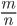 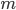 Действительные числа. Квадратный корень из числа. Корень третьей степени. Запись корней с помощью степени с дробным показателем. Понятие об иррациональном числе. Множество действительных чисел; представление действительных чисел бесконечными десятичными дробями. Сравнение действительных чисел. Координатная прямая. Изображение чисел точками координатной прямой. Числовые промежутки.Измерения, приближения, оценки. Размеры объектов окружающего мира (от элементарных частиц до Вселенной), длительность процессов в окружающем мире. Выделение множителя-степени десяти в записи числа. Приближенное значение величины, точность приближения. Прикидка и оценка результатов вычислений.Алгебраические выражения. Буквенные выражения (выражения с переменными). Числовое значение буквенного выражения. Допустимые значения переменных. Подстановка выражений вместо переменных. Степень с натуральным показателем и её свойства. Одночлены и многочлены.  Квадратные корни. Свойство арифметических квадратных корней и их применение к преобразованию числовых выражений и вычислениям.Уравнения. Уравнение с одной переменной. Корень уравнения. Свойства числовых неравенств. Равносильность уравнений. Линейное уравнение. Квадратное уравнение: формула корней квадратного уравнения. Теорема Виета. Решение уравнений, сводящихся к линейным и квадратным. Примеры решения уравнений третьей и четвертой степеней.. Системы двух линейных уравнений с двумя переменными; решение подстановкой и сложением. Примеры решения систем нелинейных уравнений с двумя переменными. Решение текстовых задач алгебраическим способом. Декартовы координаты на плоскости. Графическая интерпретация уравнений с двумя переменными.. Графики простейших нелинейных уравнений: парабола, гипербола, окружность. Систем уравнений с двумя переменными.Неравенства. Числовые неравенства и их свойства. Неравенства с одной переменной. Равносильность неравенств. Линейные неравенства с одной переменной. Квадратные неравенства. Системы неравенств с одной переменной.Функция. Основные понятия. Зависимости между величинами. Понятие функции. Область определения и множество значений функции. Способы задания функции. График функции. Свойства функции, их отображение на графике. Примеры графиков зависимостей, отражающих реальные процессы.Числовые функции. Функции, описывающие прямую и обратную пропорциональные зависимости, их графики и свойства. Линейная функция, её график и свойства. Квадратичная функция, её график и свойства. Степенные функции с натуральными показателями 2 и 3, их графики и свойства. Графики функций , , .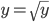 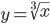 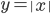 Числовые последовательности. Понятие числовой последовательности. Задание последовательности рекуррентной формулой и формулой -го члена. Арифметическая и геометрическая прогрессии. Формулы -го члена арифметической и геометрической прогрессии, суммы первых -х членов. Изображение членов арифметической и геометрической прогрессий точками координатной плоскости. Линейный и экспоненциальный рост. Сложные проценты.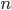 Описательная статистика. Представление данных в виде таблиц, диаграмм, графиков. Случайная изменчивость. Статистические характеристики набора данных: среднее арифметическое, медиана, наибольшее и наименьшее значения, размах. Представление о выборочном исследовании.Случайные события и вероятность. Понятие о случайном опыте и случайном событии. Частота случайного события. Достоверные и невозможные события. Равновозможность событий. Классическое определение вероятности.Комбинаторика.Решение комбинаторных задач перебором вариантов. Комбинаторное правило умножения. Перестановки и факториал.Теоретико-множественные понятия. Множество, элемент множества. Задание множеств перечислением элементов, характеристическим свойством. Стандартные обозначения числовых множеств. Пустое множество и его обозначение. Подмножество. Объединение и перечисление множеств, разность множеств. Иллюстрация отношений между множествами с помощью диаграмм Эйлера-Венна.Элементы логики. Понятие о равносильности, следовании, употребление логических связокесли…, то…, в том и только в том случае, логические связки и, или.Наглядная геометрия. Наглядные представления о пространственных фигурах: куб, параллелепипед, призма, пирамида, шар, сфера, конус, цилиндр. Изображение пространственных фигур. Примеры сечений. Многогранники. Правильные многогранники. Примеры развёрток многогранников, цилиндра и конуса.Понятие объёма: единицы объёма. Объём прямоугольного параллелепипеда, куба.Геометрические фигуры. Прямые и углы. Точка, прямая, плоскость. Отрезок, луч. Угол. Виды углов. Вертикальные и смежные углы. Биссектриса угла.Геометрическое место точек. Свойства биссектрисы угла и серединного перпендикуляра к отрезку. Треугольник. Высота, медиана, биссектриса, средняя линия треугольника.   Теорема Фалеса. Подобие треугольников. Признаки подобия треугольников. Теорема Пифагора. Синус, косинус, тангенс, котангенс острого угла прямоугольного треугольника и углов от 0 до 1800; приведение к острому углу. Решение прямоугольных треугольников. Основное тригонометрическое тождество.  Формулы, связывающие синус, косинус, тангенс, котангенс одного и того же угла. Решение треугольников: теорема косинусов и теорема синусов. Замечательные точки треугольника.Четырёхугольник. Параллелограмм, его свойства и признаки. Прямоугольник, квадрат, ромб, их свойства и признаки. Трапеция, средняя линия трапеции.Многоугольник. Выпуклые многоугольники. Сумма углов выпуклого многоугольника. Правильные многоугольники.Окружность и круг. Дуга, хорда. Сектор, сегмент. Центральный угол, вписанный угол, величина вписанного угла. Взаимное расположение прямой и окружности, двух окружностей. Касательная и секущая к окружности, их свойства. Вписанные и описанные многоугольники. Окружность,  вписанная в треугольник, и окружность, описанная около треугольника. Вписанные и описанные окружности правильного многоугольника.Геометрические преобразования. Понятие о равенстве фигур. Понятие о движении: осевая и центральная симметрии, параллельный перенос, поворот. Понятие о подобии фигур и гомотетии.Построение с помощью циркуля и линейки. Основные задачи на построение: деление отрезка пополам; построение угла, равного данному; построение перпендикуляра к прямой; построение биссектрисы угла; деление отрезка на равных частей.Решение задач на вычисление, доказательство и построение с использованием свойств изученных фигур.Измерение геометрических величин. Длина отрезка. Расстояние от точки до прямой. Расстояние между параллельными прямыми.Периметр многоугольника.Длина окружности, число ; длина дуги окружности.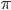 Градусная мера угла, соответствие между величиной центрального угла и длиной дуги окружности.Понятие площади плоских фигур. Равносоставленные и равновеликие фигуры. Площадь прямоугольника. Площади параллелограмма, треугольника и трапеции. Площадь многоугольника. Площадь круга и площадь сектора. Соотношение между площадями подобных фигур.Решение задач на вычисление и доказательство с использованием изученных формул.Координаты. Уравнение прямой. Координаты середины отрезка. Формула расстояния между двумя точками плоскости. Уравнение окружности.Векторы. Длина (модуль) вектора.  Равенство векторов. Коллинеарные векторы. Координаты вектора. Умножение вектора на число, сумма векторов, разложение вектора по двум неколлинеарным векторам. Скалярное произведение векторов.Элементы логики. Определение. Аксиомы и теоремы. Доказательство. Доказательство от противного. Теорема, обратная данной. Пример и контрпример.3.ТЕМАТИЧЕСКОЕ ПЛАНИРОВАНИЕс указанием количества часов, отводимых на освоение каждой темы.7 класс (18часов)8 класс (51 час)9 класс (50 часов)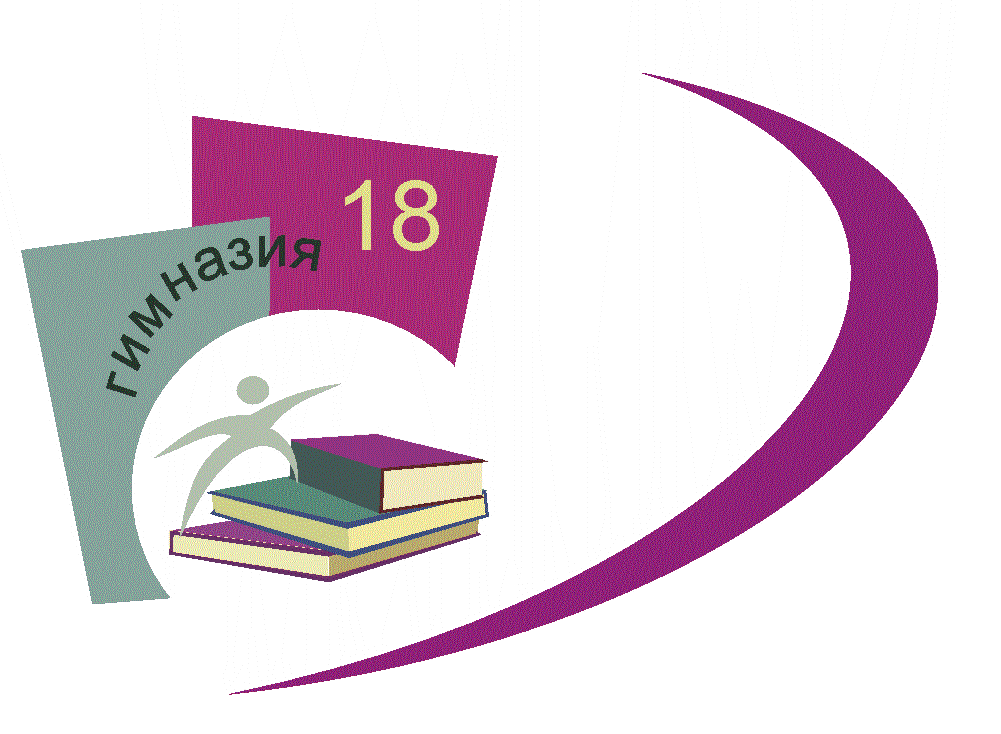 Приложение 1.25.Адаптированной основной общеобразовательной программы основного общего образования обучающихсяс задержкой психического развития МАОУ гимназии  №18, утвержденной приказом МАОУ гимназии № 18 от 31.03.2021 г .     № 205№ урокаТема урокаКол-во часов1Повторение курса математики за 5-6 класс12Повторение курса математики за 5-6 класс13Алгебраические выражения.14Начальные геометрические сведения.15Свойства арифметических действий.16Правила раскрытия скобок.17Решение задач на применение первого признака равенства треугольников18Уравнения и его корни.19Решение уравнений с одним неизвестным.110Медианы, биссектрисы и высоты треугольника111Решение уравнений с одним неизвестным.112Степень с натуральным показателем.113Решение задач на применение второго признака равенства треугольников114Свойства степени с натуральным показателем115Умножение одночленов.116Решение задач на применение первого признака равенства треугольников117Многочлены118Приведение подобных членов1Итого18№ урокаТемаКол-во часов1Повторение темы положительные и отрицательные числа.12Устный счет. Числовые неравенства.13Повторение курса геометрии 7 класса14Закрепление темы «Основные свойства числовых неравенств»15Сложение и умножение неравенств16Многоугольники17Строгие и не строги неравенства18Решение неравенства с одним неизвестным19Параллелограмм и трапеция110Решение неравенств 111Система неравенств с одним неизвестным. Числовые промежутки.112Прямоугольник. Ромб. Квадрат.113Решение системы неравенства.114Решение системы неравенства.115Решение задач по теме «Четырехугольники»116Модуль числа. Уравнения и неравенства, содержащие модуль.117Закрепление темы «Арифметический квадратный корень»118Площадь многоугольника.119Действительные числа120Квадратный корень из степени.121Площадь параллелограмма, треугольника и трапеции.122Квадратный корень из произведения.123Квадратный корень из дроби.124Теорема Пифагора125Все действия с корнями.126Квадратное уравнение и его корни. 127Определение подобных треугольников.128Квадратные уравнения и его корни.129Неполные квадратные уравнения.130Признаки подобия треугольников.131Неполные квадратные уравнения.132Метод выделения полного квадрата.133Признаки подобия треугольников.134Решение квадратных уравнений.135Решение квадратных уравнений.136Средняя линия треугольника.137Приведенное квадратное уравнение. Теорема Виета.138Применение подобия к решению задач.139Уравнение сводящиеся к квадратным.140Решение задач с помощью квадратных уравнений.141Синус, косинус и тангенс острого угла прямоугольного треугольника.142Решение простейших систем, содержащих уравнения второй степени.143Различные способы решения системы уравнения.144Касательная к окружности. Центральные и вписанные углы.145Определение квадратичной функции. Функция у=х2.146Функция у=ах2, у=ах2+вх=с. 147Построение графика квадратичной функции.148Квадратное неравенства и его решения.149Вписанная и описанная окружность.150Решение квадратного неравенства с помощью графика квадратичной функции.0,551Метод интервалов.0,552Повторение курса геометрии 8 класса0,553Повторение курса алгебры 8 класса0,5Итого 51№ урокаТема урокаКол-во часов1Степень с натуральным показателем12Степень с целым показателем13Сложение и вычитание векторов14Арифметический корень натуральной степени. Корни четной и нечетной степени15Свойства арифметического корня. Приближенное вычисление квадратных корней16Умножение вектора на число17Степень с рациональным показателем18Свойства степени с рациональным показателем19Простейшие задачи в координатах110Тождественные преобразования выражений с радикалами и степенями с дробным показателем111Область определения функции112Решение задач с использованием уравнений окружности и прямой113Множество значений функции. Различные способы нахождения множества значений функции114Возрастание и убывание функции115Решение задач с использованием уравнений окружности и прямой116Графики и свойства функций ; , , , . Сдвиг графиков, растяжение, сжатие вдоль оси OX, OY. Графики, содержащие модуль117Неравенства и уравнения, содержащие степень118Синус, косинус и тангенс угла119Понятие равносильности и следования, равносильные уравнения, уравнения - следствия. Графический способ решения уравнений и неравенств120Числовая последовательность121Синус, косинус и тангенс угла122Способы задания числовой последовательности123Формула n-го члена, рекуррентная формула, числа Фибоначчи, возрастающие и убывающие (монотонные) последовательности124Свойства числовых последовательностей124Соотношения между сторонами и углами треугольника. Теорема о площади треугольника126Арифметическая прогрессия127Сумма n первых членов арифметической прогрессии128Теорема синусов. Теорема косинусов129Свойства арифметической прогрессии130Геометрическая прогрессия131Решение треугольников. Измерительные работы132Свойства геометрической прогрессии133Формула суммы n первых членов геометрической прогрессии134Правильные многоугольники135Бесконечно убывающая геометрическая прогрессия136События137Формулы для вычисления площади правильного многоугольника, его стороны и радиуса вписанной окружности138Вероятность события139Решение вероятностных задач с помощью комбинаторики140Длина окружности и площадь круга41Таблицы распределения142Полигоны частот143Параллельный перенос и поворот144Генеральная совокупность и выборка145Множества146Многогранники147Высказывания. Теоремы148Следование и равносильность149Подготовка к ГВЭ2Итого50